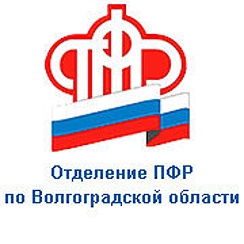                                                  ПРЕСС-СЛУЖБА             ГОСУДАРСТВЕННОГО УЧРЕЖДЕНИЯ – ОТДЕЛЕНИЯ      ПЕНСИОННОГО ФОНДА РФ ПО ВОЛГОГРАДСКОЙ ОБЛАСТИОфициальный сайт Отделения ПФР по Волгоградской области – pfr.gov.ruДо 1 марта 2022 года пенсии по инвалидности продлеваются беззаявительно	Временный порядок установления или подтверждения инвалидности, согласно которому вся процедура происходит исключительно на основе документов медицинских учреждений без посещения гражданином бюро МСЭ, продлён до 1 марта 2022 года.* 	Временный порядок предполагает автоматическое продление ранее установленной инвалидности на последующие шесть месяцев. Он также позволяет присваивать инвалидность впервые без личного обращения человека в бюро медико-социальной экспертизы. Все необходимые документы, в том числе для обеспечения инвалидов техническими средствами реабилитации, поступают в учреждения с помощью системы электронного межведомственного взаимодействия.	Напомним, что временный порядок установления или подтверждения инвалидности был введён в связи с неблагоприятной эпидемиологической обстановкой с 9 апреля по 1 октября 2020 года, затем дважды продлевался – до 1 марта и до 1 октября текущего года. Теперь он действует до 1 марта 2022 года.	К слову, имея подтверждённую инвалидность, можно получать одну из следующих пенсий: - страховую: при наличии страхового стажа- социальную: при отсутствии страхового стажа (в том числе инвалидам с детства и детям-инвалидам)- государственную: назначается участникам Великой Отечественной войны; военным, получившим травму иди заболевание в период военной службы; космонавтам, инвалидность которых связана с подготовкой или выполнением космического полёта; пострадавшим в результате радиационных или техногенных катастроф.	Размер страховой пенсии по инвалидности индексируется ежегодно 1 января, социальной и государственной пенсии по инвалидности — 1 апреля. *постановление Правительства РФ от 21.09.2021 №1580 «О внесении изменений в п. 3 постановления Правительства РФ от 16 октября 2020 г. №1697 и п. 3 постановления Правительства РФ от 24 октября 2020 г. №1730»